Tower Apps Ltd. | 128 City Road | EC1V 2NX London | United KingdomDear {{Item.Customer Name}}. 
{{Item.Introductory text}}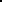 {{Item.Payment Terms}}{{Item.Order}}Number:Customer No:Order Date:Date:{{Item.Order}}{{Item.Invoice/Quote Number}}{{Item.Customer No.}}{{Item.Order Date}}{{Today}}No.Article No.ProductQuantityUnitUnit Price €Sum 
€{{TableStart:SubItems}}{{Numbering}}{{Article No.}}{{Name}}
{{Quantity}}{{Unit}}{{Unit price|N2}}{{Subtotal|N2}}{{TableEnd:SubItems}}Subtotal €Subtotal €Subtotal €{{Item.Total netto|N2}}{{Item.Tax %}}% Sales Tax on {{Item.Total netto}} €{{Item.Tax %}}% Sales Tax on {{Item.Total netto}} €{{Item.Tax %}}% Sales Tax on {{Item.Total netto}} €{{Item.Total Tax|N2}}Total €Total €Total €{{Item.Total amount|N2}}